Турнир по настольному теннисув рамках Академиады-201817 февраля 2018 года состоится лично-командный турнир по настольному теннису среди сотрудников организаций НАН Украины.Общие положенияТурнир по настольному теннису проводится среди сотрудников организаций НАН Украины г.Киева. Организаторами турнира являются Киевская региональная организация Профсоюза работников НАН Украины, Молодежный совет при КРК ПП НАНУ, спортклуб “Науковець”.Главной целью проведения турнира является активизация физкультурно-оздоровительной и культурно-массовой работы в трудовых коллективах, спортивных клубах институтов и организаций, популяризация здорового способа жизни.Время и место проведенияНачало турнира (регистрация) в 9:00 17 февраля 2018 года (суббота). Турнир будет проходить в теннисном клубе “Ракетка” (просп. Павла Тычини, 15, Спортивний клуб "Ракетка"). Регистрация участниковВ турнире могут принять  участие только сотрудники организаций НАН Украины без ограничения по возрасту. Теннисные ракетки не выдаются. При себе иметь обувь, которая не оставляет следов.Командные соревнованияСостав команды от организации 2 мужчины + 1 женщина независимо от возраста. Личные соревнованияПроводятся отдельно среди мужчин и женщин в одиночном разряде. Система проведения соревнований определяется Главной судейской коллегией.Регистрационная формаДля того, чтобы исключить возможность участия в турнире большого количества участников от одной организации, для оценки общего количества участников, а также для срочного информирования о возможных изменениях при организации турнира проводится предварительная регистрация. Для регистрации необходимо до 15 февраля 2018 года (включительно) прислать заявку на e-mail: sportnasu@gmail.com по следующей форме:Название организации,контактное лицо, тел., электронная почтаУчастники турнира Контактная информацияsportnasu@gmail.comАлександр Власенко (066 107 2788, 097 635 3749)Анна Станецкая (099 292 6660)Юрий Никитенко (067 263 2580)Добро пожаловать в группу СК “Науковець”: https://www.facebook.com/groups/SportClubScientistФИОРаб. тел.Моб. тел.E-mailПрим.123Актуальная информация о турнире по настольному теннису находится по адресу (регистр важен): https://goo.gl/JVvBPJ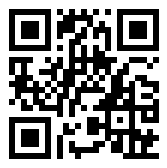 